Автор Шуклина Лариса Леонидовна, учитель математики МБОУ "Лицей "ВЕКТОРиЯ"Учебные задачи по математике Тема «Цилиндр». Геометрия 11 классФормирование предметных результатов. Уметь применять формулу площади полной поверхности цилиндра при решении практической задачи. (задача № 338 из учебника Атаносяна)Решить задачу: Сколько понадобится краски, чтобы покрасить бак цилиндрической формы с диаметром основания 1,5 м и высотой 3м, если на один квадратный метр расходуется 200 г краски?Свинцовая труба (плотность свинца 11,4 г/см3) с толщиной стенок 4 мм имеет внутренний диаметр 13 мм. Какова масса трубы, если ее длина равна 25 м?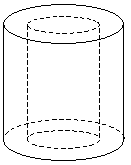 Формирование базовых логических действий. Установите какое из определений является определением цилиндра:Многогранник, составленный из равных многоугольников, расположенных в параллельных плоскостях, и n параллелограммов.Это тело, получающееся при вращении полукруга вокруг своего диаметра.Тело, которое состоит из двух кругов, не лежащих в одной плоскости и совмещаемых параллельным переносом, и всех отрезков, соединяющих соответствующие точки кругов.Геометрическое тело, образованное вращением прямоугольного треугольника около одного из его катетов. Формирование базовых исследовательских действий.Решить задачу:Бидон для молока имеет цилиндрическую форму. При вычислении объема бидона, высота которого в два раза больше диаметра основания, Вика перепутала высоту с радиусом основания. Что девочке необходимо сделать со своим результатом, чтобы получить правильный ответ? Формирование умения работать с информацией. Из истории. Пиза́нская башня (итал. Torre pendente di Pisa) — колокольная башня, часть ансамбля городского собора Санта-Мария Ассунта (Пизанский собор) в городе Пиза, получившая всемирную известность благодаря непреднамеренному наклону. Наклон башни, вызванный мягкостью почвы, происходил по мере строительства, завершившегося в 1360 году. Процесс «падения» закончился лишь в 2008 году. Башня имеет 294 ступеньки. Высота башни составляет 55,86 м от земли на самой низкой стороне и 56,7 м на самой высокой стороне. Диаметр основания — 15,54 м. Толщина наружных стен уменьшается от основания к вершине (у основания — 4,9 м, на высоте галерей — 2,48 м). Её масса оценивается в 14 453 т. Уровень наклона приблизительно равен 4 градусам.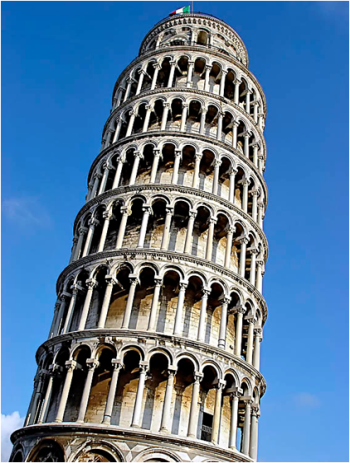 Вопрос:Чему равен диаметр основания и высота Пизанской башни от основания?  Чему равна площадь боковой поверхности Пизанской башни.Формирование умения общаться.5.1. Игра «Ты мне – я тебе». Учащиеся задают друг другу вопросы по теме «Цилиндр. Площадь поверхности цилиндра».Задание: Разделиться на группы по 3-4 человека и определить площадь боковой поверхности дерева до разветвления.Формирование умения самоорганизации, самоконтроля.Выполнить тест по теме «Цилиндр»Вариант 1№1. Радиус основания цилиндра равен 2 см, высота – 5 см, тогда площадь боковой поверхности равна:             1) 40π; 2) 10π; 3) 20π; 4) 4π№2. В цилиндре осевым сечением является квадрат, а площадь основания равна 16π кв.дм. Найдите площадь полной поверхности цилиндра.1) 80π; 2) 96π; 3) 64π; 4) 32π№3. Радиус основания цилиндра в два раза меньше образующей, равной 4, тогда площадь боковой поверхности равна:1) 16π; 2) 32π; 3) 4π; 4) 8π№4. Площадь полной поверхности цилиндра, полученного вращением прямоугольника со сторонами 4 см и 7 см вокруг его большей стороны, равна:1) 56π; 2) 72π; 3) 88π; 4) 48π№5. Если площадь боковой поверхности цилиндра равна 64π кв.м, а высота – 4 м, тогда радиус равен:1) 16; 2) 8; 3) 26; 4) 8π№6. Осевым сечением цилиндра является прямоугольник со сторонами 10 и 16 см, то площадь основания цилиндра может быть равна:1) 256π; 2) 100π; 3) 24π; 4) 64π№7. Во сколько раз увеличится площадь боковой поверхности цилиндра, если его высоту и радиус увеличить в три раза?1) 3; 2) 6; 3) 9; 4) 27№8. Осевым сечением цилиндра является прямоугольник со сторонами 12 и 8 см, то площадь боковой поверхности цилиндра может быть равна:1) 36π; 2) 64π; 3) 48π; 4) 96π№9. Во сколько раз уменьшится площадь боковой поверхности цилиндра, если его высоту уменьшить в 4 раза, а радиус увеличить в 2 раза?1) не изменится; 2) 8; 3) 4; 4) 2№10. Во сколько раз увеличится площадь боковой поверхности цилиндра, если его высоту уменьшить в 3 раза, а радиус увеличить в 12 раз?1) 4; 2) 6; 3) не изменится; 4) 8Вариант 2.№1. Диаметр основания цилиндра равен 4 см, высота – 3 см, тогда площадь боковой поверхности равна:1) 40π; 2) 10π; 3) 12π; 4) 4π№2. В цилиндре радиуса осевым сечением является квадрат, а площадь основания равна 9π кв.дм. Найдите площадь полной поверхности цилиндра.1) 40π; 2) 54π; 3) 60π; 4) 32π№3. Радиус основания цилиндра в три раза меньше образующей, равной 6, тогда площадь боковой поверхности равна:1) 24π; 2) 32π; 3) 4π; 4) 8π№4. Площадь полной поверхности цилиндра, полученного вращением прямоугольника со сторонами 4 см и 7 см вокруг его меньшей стороны, равна:1) 56π; 2) 105π; 3) 154π; 4) 48π№5. Если площадь боковой поверхности цилиндра равна 64π кв.м, а радиус – 8м, тогда образующая равна:1) 16; 2) 4; 3) 26; 4) 8π№6. Осевым сечением цилиндра является прямоугольник со сторонами 10 и 16 см, то площадь основания цилиндра может быть равна:1) 256π; 2) 100π; 3) 24π; 4) 25π№7. Во сколько раз увеличится площадь боковой поверхности цилиндра, если его радиус увеличить в три раза?1) 9; 2) не изменится; 3) 3; 4) 27№8. Осевым сечением цилиндра является прямоугольник со сторонами 6 и 8 см, то площадь боковой поверхности цилиндра может быть равна:1) 9π; 2) 64π; 3) 36π; 4) 48π№9. Как изменится площадь боковой поверхности цилиндра, если его высоту увеличить в 4 раза, а диаметр уменьшить в 2 раза?1) уменьшится в 2 раза; 2) уменьшится в 8 раз;3) не изменится; 4) увеличится в 2 раза№10. Во сколько раз увеличится площадь боковой поверхности цилиндра, если его высоту уменьшить в 3 раза, а радиус увеличить в 6 раз?1) 2; 2) 6; 3) не изменится; 4) 3Ключ к тестовой работе (оба варианта). Проверяют сами. № задачи12345678910Ответ3213243441